Supplemental file 14>c64299_g1MTRGNLLQLVRSLRQSGSFQSISLLAEHNISVKAPWFPKHASELDNCNHLMTKYEPDLDMNHPGFADKVYRQRRKEIAEIAFAYKYGDPIPYIEYSDVEVKTWRSVLLTVVDLSKKHACQEYRAAFQKLRDEQIFVEHRLPQLQEMSDFLRRNTGFTLRPAAGLLTARDFLASLAFRIFQSTQYVRHVNSPYHTPEPDCIHELLGHMPLLADPSFAQFSQEIGLASLGASDDEIEKLSTVYWFTVEFGLCKEHGQVKAYGAGLLSSYGELLHAISDKCEHRAFEPASTAVQPYQDQEYQPIYYVAESFEDAKDKFRRWVSTMSRPFEVRFNPHTERVEILDSVDKLDTLVQQMNTEILHLTNAIAKLRRPF*>c64299_g2MMAVAAAQKNREMFAIKKSYSIENGYPSRRRSLVDDARFESLVVKQNKQTVLEEARQKTNDEATLEQCIQQAKGTPIEQEIELQADQSVENVEIPAEVHDIPAEAHNETNNASLGAAAQGEGNNNSNNANDAGLTEEEVLLANAAAESTEAENAVQSAALVVRLKEGISSLGRILKAIETFKGAVQHVESRVSREQGVEHDVLIK*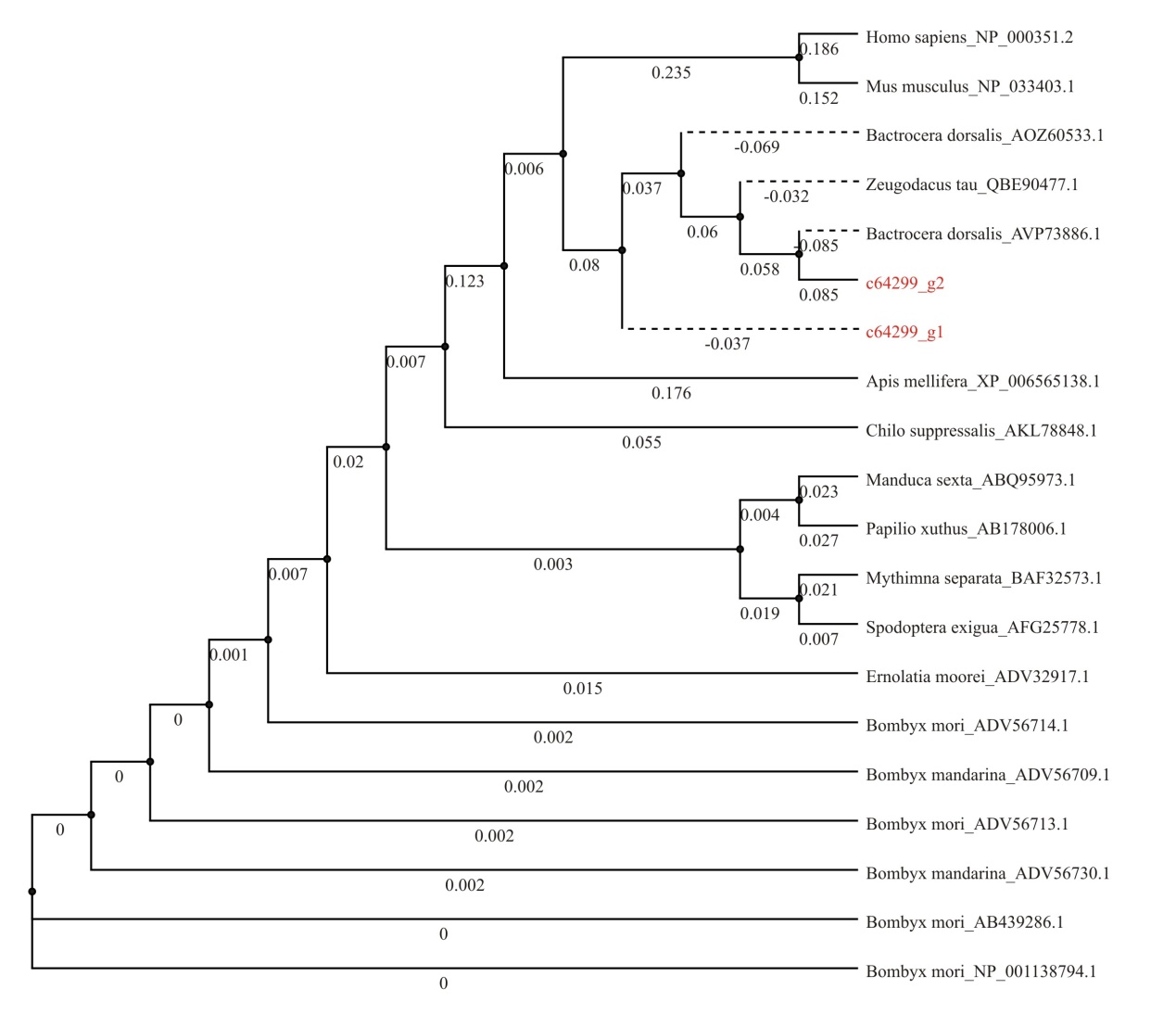 